.Dedicated to Lou Rawls, Friday Jan. 6, 2006LEFT SIDE, REPLACE, CROSS SHUFFLE, VINE RIGHT, BRUSHCROSS OVER, ¼ TURN, ¼ TURN, TURNING TRIPLE, FOUR SWIVEL STEPSOption for beginners: counts 1-4, cross over left over right, step back right, turn ¼ left onto left, brush right beside left (jazz box)RIGHT TOE STRUT, CROSS SHUFFLE, VINE, BRUSHSIDE TOUCH, HOLD, STEP BACK, CROSS OVER, HEEL TWICE, REPEATREPEATTAGAfter count 32 of the 4th wall. Facing front wallENDOn count 16, step forward on ball of right (weight remains on right) as you turn ¼ left and point left to left side to face the front wall, arms held out to sideFine Brown Frame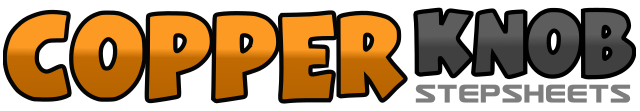 .......Count:32Wall:4Level:Intermediate.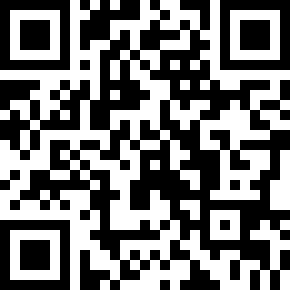 Choreographer:Jenifer Wolf (CAN)Jenifer Wolf (CAN)Jenifer Wolf (CAN)Jenifer Wolf (CAN)Jenifer Wolf (CAN).Music:Fine Brown Frame - Dianne Reeves & Lou RawlsFine Brown Frame - Dianne Reeves & Lou RawlsFine Brown Frame - Dianne Reeves & Lou RawlsFine Brown Frame - Dianne Reeves & Lou RawlsFine Brown Frame - Dianne Reeves & Lou Rawls........1-2Step left to left side, step right in place (side rock)3&4Cross left over in front of right, step right to right side, cross left in front of right5-6Step right to right side, step left behind right7-8Step right to right side, brush left beside right1-2Cross left over in front of right, turn ¼ right onto right3&4Turn ¼ right onto left, turn ¼ right onto right, step left beside right5-6Step forward on ball of right with toes pointed in and swivel, step forward on ball of left and swivel in7-8Step forward on ball of right with toes pointed in and swivel, step forward on ball of left and swivel in1-2Step on ball of right to right, side, bring right heel down3&4Cross left over in front of right, step right to right side, cross left over in front of right5-6Step right to right side, cross left behind right,7-8Step right to right side, brush left beside right1-2Touch ball of left to left side, hold (left arm up while right arm is down on a right diagonal, bend & look right)&3Step left back behind right, step on ball of right over left as you bring right heel down (bring arms in)&4Bring right heel up, bring right heel down5-6Touch ball of left to left side, hold (left arm up while right arm is down on a right diagonal, bend & look right)&7Step left back behind right, step on ball of right over left as you bring right heel down (bring arms in)&8Bring right heel up, bring right heel down1-2Step left to left side, hold3-4Step right in place, hold5-8Bring left knee in, bring right knee in, bring left knee in, bring right knee in